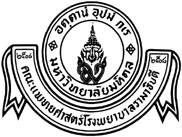 คำร้องทั่วไป								เขียนที่ .....................................................................  วันที่ .....................เดือน.............................พ.ศ....................เรียน  รองคณบดีฝ่ายการศึกษาระดับปริญญา	ข้าพเจ้า ................................................................................................................รหัสประจำตัว .........................................เป็นนักศึกษาแพทย์ชั้นปีที่ ................ ที่อยู่ที่สามารถติดต่อได้............................ซอย........................................ถนน..........................ตำบล /แขวง.........................................................อำเภอ/เขต..............................................................จังหวัด.........................................รหัสไปรษณีย์ ...................................เบอร์โทรศัพท์ (ที่สามารถติดต่อได้สะดวก).....................................	มีความประสงค์...............................................................................................................................................................................................................................................................................................................................................................................................................................................................................................................................................................................................................................................................................................................................................................................................................................................................................................................................................................................................................................................................................................................................................................................................................................................................................................................................................................................................................................................................................................................................................................................................................................................................................	จึงเรียนมาเพื่อโปรดให้ความอนุเคราะห์ด้วย จักเป็นพระคุณยิ่ง									ขอแสดงความนับถือ       ........................................................นักศึกษาแพทย์ผู้ยื่นคำร้อง         (.....................................................)